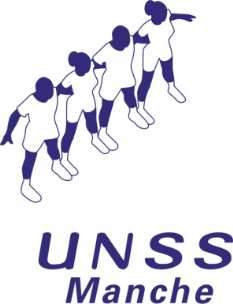 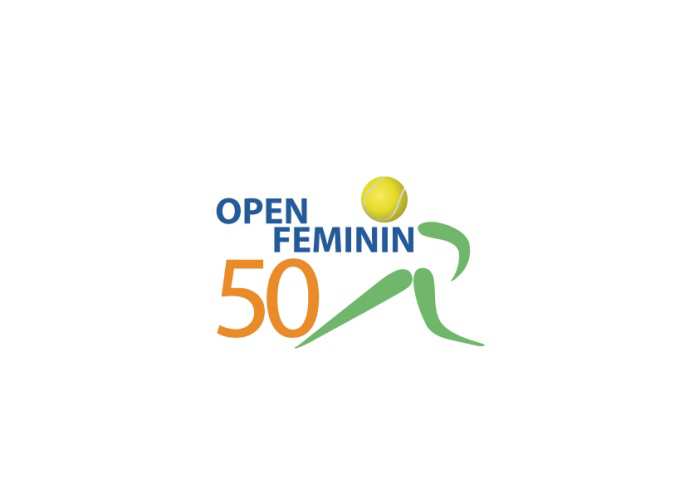 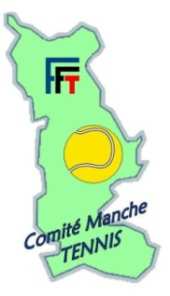 JOURNEE PROMOTIONNELLE TENNIS FEMININMERCREDI 6 NOVEMBRE 2013Dans le cadre du tournoi professionnel de tennis féminin, le Service départemental UNSS et le Comité de la Manche de tennis organisent une journée d’animation et de découverte du tennis, à l’intention des scolaires de la Manche Complexe tennistique d’Equeurdreville, à partir de 13h30. (déplacement en minibus)Organisation de la journée :		-  Ateliers de pratique du tennis 		-  Clinik avec des joueuses (échanges de balle entre les jeunes et des joueuses) 		-  Les élèves pourront assister aux matches du tournoi 		-  Goûter offert en fin d’après-midiS’inscrire auprès de Mme Coupé jeudi 17 octobre ou vendredi 18 octobre  